Кудайбергенова Гулнур Серикказиновна, 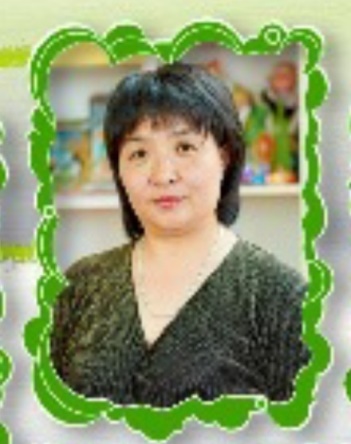 воспитатель и учительница казахского языка  Ясли-сад КГКП №12 «Ажар»Путешествие в Песочную странуРаздел: «Ознакомление с окружающим миром», «Лепка», «Развитие речи».Образовательная область: «Познание», «Творчество», «Коммуникация»Цель: -познакомить детей с составом и свойствами природного песка;-развивать способности овладевать средствами познавательной деятельности способами обследования объекта;-расширять представления о песке, его качествах и особенностях;-стимулировать желание для самостоятельного исследования предметов и объектов живой и неживой природы.Материалы: образцы песка, 1 стакан с водой, ложечка, шаблоны, разноцветный песок, клей, кисточка – на каждого ребёнка; поднос, иллюстрации, презентация, банка с песком, лейка,  2 емкости с песком (влажным и сухим), гуашь разных цветов.Трехъязычный компонент: Песок-құм-sand, вода-су-water,  природа-табиғат-nature.Словарная работа: Песок путешествует в пустыне. Их создаёт ветер. Называются эти песчаные холмы барханами.Ожидаемый результат:Знать: предметы и объекты живой и неживой природы.Иметь: представления о песке, его качествах и особенностях;Уметь: работать с коллективом, проводить опыты.Этапы деятельностиДействия воспитателяДействия детейМотивационно-побудительныйПод музыку заходят дети. Педагог. А вы любите путешествовать? Тогда я вас приглашаю в удивительную «Песочную страну». Здесь, в песочнице, живет Хранитель песка. Он невидимый, но очень веселый, добрый, знает много интересного, хочет поделиться своими секретами и очень хочет, чтобы его увидели. Вы хотите ему помочь? Тогда мы отправляемся в «Песочную страну!».В это время заходит Песочная Фея.-Да.Организационно-Поисковый Песочная фея - Чтобы попасть в «Песочную страну», сначала надо встать в круг и взяться за руки. Теперь назовите свои имена. Песочная Фея: Вытяните руки ладонями вниз. Закройте, пожалуйста, глаза и повторяйте за мной волшебные слова.В ладони наши посмотри,В них доброту, любовь найти.Секреты нам свои откройИ мы подружимся с тобой.Откройте, пожалуйста, глаза. (В это время открывается занавеска).-Ребята? Кажется кто-то стучится?Включается музыка заходит ученый.Профессор Чудаков: Ребята, а вы знаете кто я?- Я много изучаю и исследую природуПрофессор Чудаков: А теперь я предлагаю вам стать исследователями. Сегодня мы будем проводить опыты и эксперименты. А вот что будем исследовать, вам надо угадать.Профессор Чудаков: Ребята, тут на столе есть то, что нужно нам для опыта.Что же это, ребята?Профессор Чудаков: Правильно. Это песок. Где в природе можно встретить песок?Так давайте мы с вами посмотрим природные явление.II. Показ презентации про природы.Педагог: Песок – кусочки породы. Камень под воздействием ветра, дождя разрушается и получается… песок.Существуют места, где очень много песка – это морские берега и пустыни. Почва состоит в основном из песка, его крупные зёрна не способны удерживать воду и питательные вещества, необходимые для растений. Вот поэтому, вы не увидите много растений ни в пустыне, ни на пляже.Песок может быть разноцветным (коричневым, желтым, белым и даже чёрным). Есть песок строительный. Если к нему добавить цемент и воду – получится раствор. Он идёт на закладку фундаментов, жилых домов.Из песка делают наждачную бумагу и стекло, песочные часы. Из песка лепят замки, рисуют песком.ВЫВОД: песок создан природой.III. ОпытыПрофессор Чудаков: Теперь я предлагаю вам пройти в нашу лабораторию. Уважаемые исследователи, займите свои рабочие места. У каждого на столе есть необходимое оборудование для исследовательской работы. Мы будем определять свойства песка.Опыт 1. На ощупь.Обследовать сухой песок пальцами.Педагог: А давайте попробуем взять немного песка, что мы ощущаем между пальцами?Следующий опыт: А можно увидеть частицы песка невооруженным глазом. Вы знаете, что это?Тогда я предлагаю посмотреть частицы песка под микроскопом. (Показывает микроскоп).Профессор Чудаков: Увеличили песок под микроскопом и увидели, что песок - это окаменевшие микроорганизмы, продукты извержения вулканов, а иногда даже результат деятельности человека - частицы стройматериалов. На фотографиях хорошо видны причудливые формы песчинок. Опыт 2. Растворяется или нет?Педагог: Ребята, а давайте проверим, растворяется ли песок в воде. Возьмите стакан с водой и положите туда 1-2 ложки песка и помешайте. Растворился ли песок в воде?Педагог?Профессор Чудаков: Во втором опыте перемешали песок с водой. А как будет на казахском языке песок и вода?Профессор Чудаков: Ребята, на казахском языке песок переводится ҚҰМ, Қ-Қ-Қ это специфические звуки казахского языка, вода на казахском языке СУ, У-У-У, Опыт 3.  Окрашивание пескаПедагог: Ребята, а как вы думаете, что нужно сделать, чтобы наш песок стал цветным? А как мы будем делать это? Правильно! Нам нужно во влажный песок добавить красок и тщательно размешать до получения однородного цвета.Педагог: Сейчас вы подойдете к песочнице и вытяните предмет, по предложенным обозначениям вы будете узнавать, какой сюрприз вас ждет в будущем.Предметы в песочнице желаний:Конфетка - сладкая жизнь Машина - когда ты порастешь, у тебя будет такая машина.Монета - вас ждет денежная премияСобачка - верный другКлюч - удача в делахКнига - ты будешь ученным. Музыкальные инструменты – ты будешь музыкантом.Профессор Чудаков: Правильно. А скажите, как можно из сухого сделать влажный? (Просим полить из лейки)Педагог: Как вы думаете, не трогая песок можно сказать, где сухой, а где влажный?Определим, какого они цвета?Педагог: А как вы думаете, какой песок сыпучий? А какой нет?Профессор Чудаков: А из какого будут хорошо лепиться фигуры? Давайте проверим. Попробуем слепить из песка ком. Из какого песка можно лепить?Профессор Чудаков: Правильно. Мокрый песок нельзя сыпать струйкой из ладони, то он может принимать любую нужную форму, пока не высохнет. Когда песок намокает, воздух между гранями песчинок исчезает, мокрые грани слипаются друг с другом.Воспитатель: А как вы думаете, на каком песке можно оставить следы, а на каком нет?Вывод: Следы остаются на влажном песке.«Барханы» Пояснительная работа: Педагог: Ребята, скажите, а где много песка?-Правильно.-Как вы думаете, откуда в пустыне появляются такие песчаные горки? Профессор Чудаков: Ребята, а какие животные живут в пустыне? Профессор Чудаков: Правильно. На казахском языке.Черепаха - Тасбақа, Верблюд - Түйе,Тушканчик - Қосаяқ,Скорпион - шаянЗмея - жылан. Есть ли польза от песка животным, обитающим в пустыне?(Животные закапываются в песок от врагов, прячутся от жары, выкапывают глубокие норы (тушканчики) с разными  ходами и выходами).Педагог: А сейчас я предлагаю вам сделать необычную картину из песка. Подойдите к песочнице, давайте нарисуем картину природы. Из желтого песка нарисуем солнце, Из синего небо, из коричневого горы, из зеленого травки и поля, из красного цветы.-Ответ детей.Дети проявляют интерес.Дети повторяют вместе с воспитателем.-ученый.-Песок.На речке, в песочнице и т.д.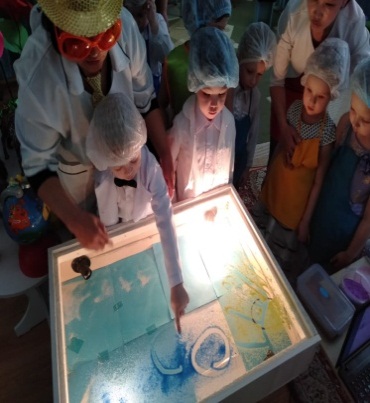 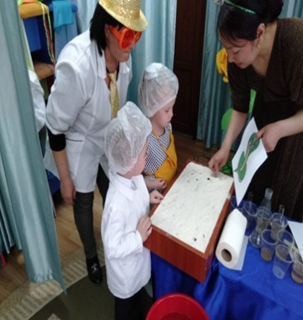 - Песок состоит из маленьких песчинок.-Рыхлый, шершавый.-нет.Микроскоп.- Нет, песок сел на дно стакана.-Не растворяетя.ҚҰМ, Қ-Қ-Қ,СУ, У-У-У, повторяют.- Покрасить его.(ответы детей)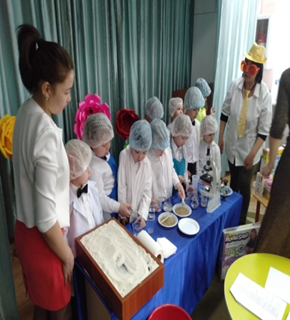 Щелкают языком, одновременно пальцами ритмично, в такт щелчкам, скакать по песку.Языком ритмично двигать вправо-влево, указательным пальцем ведущей руки в такт движениям языка двигать по песку в том же направленииПогружают руки в песок и двигают всеми пальцам, имитируя движения насекомых Дети рисуют показанные буквы на песке-Сухой.-Полить его.-Влажный песок - темно-желтого, сухой песок - светло-желтого цвета.Сыпучий песок – сухой, мокрый не сыплется.Рефлексивно- КорригирующийПедагог: Ребята, посмотрите, какая красивая картина у нас получилась! А сейчас давайте вспомним, чем мы сегодня занимались. Что интересного узнали?   Я благодарю вас за совместное путешествие.Опыты.-(Ответы детей).